TPR Dictation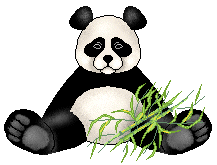 Instructions:Student are divided into groups of three or four. Each group gets a copy of the dictation and a pencil.The teacher has placed all the cards with the missing words on on for instance dishes on the floor in the room.The groups are placed in different corners of the room.Students take turns to run for a word. They can only take one at a time. They run back to their group and the group tries to find the line where the word goes. A new student runs off to pick a word.Which group finishes first –and are all words correct? TPR Dictation: Giant panda numbers on the up  Good _______________ for giant pandas, the number living in the _______________ in ________________ has gone up over the last 10 years.  In 2003 there were around 1,596 pandas living in the wild, but according to the ___________________ count there are now 1,864.Nearly three quarters of the pandas live in China’s south-western ________________ Sichuan. The number of pandas living in _______________ has grown too, almost 200 more now than there were ________________ in 2003.Ginette Hemley, from animal charity World ______________ Fund, says it’s great news: ”The rise in the population of wild ______________ pandas is a victory for conservation and _________________ on to celebrate.”But the latest count says the main ________________ to the panda numbers is the building of roads and ________________ stations. Over 300 hydropower stations ______________ 800 miles of roads have been ________________ in the area where giant pandas live.
Key:Good news for giant pandas - the number living in the wild in China has gone up over the last 10 years.In 2003 there were around 1,596 pandas living in the wild, but according to the latest count there are now 1,864.Nearly three quarters of the pandas live in China's south-western province of Sichuan.The number of giant pandas in captivity has grown too - almost 200 more now than there were back in 2003.Ginette Hemley, from animal charity World Wildlife Fund, says it's great news: "The rise in the population of wild giant pandas is a victory for conservation and definitely one to celebrate.''But the latest count says the main threat to the panda numbers is the building of roads and power stations. Over 300 hydropower stations and 800 miles of roads have been built in areas where giant pandas live.newswildChinalatestofcaptivitybackWildlifegiantdefinitelythreatpowerandbuiltbuild